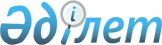 ОБ УТВЕРЖДЕНИИ ПОЛОЖЕНИЯ О ПОРЯДКЕ ПРЕДОСТАВЛЕНИЯ ЛЬГОТ ПО ОПЛАТЕ ЖИЛОЙ ПЛОЩАДИ И КОММУНАЛЬНЫХ УСЛУГ ИНВАЛИДАМ ОТЕЧЕСТВЕННОЙ ВОЙНЫ И СЕМЬЯМ ПОГИБШИХ ВОЕННОСЛУЖАЩИХ И ПРОЕЗДА НА ПАССАЖИРСКОМ ТРАНСПОРТЕ ИНВАЛИДАМ ОТЕЧЕСТВЕННОЙ ВОЙНЫ<*>
					
			Утративший силу
			
			
		
					ПОСТАНОВЛЕНИЕ СОВЕТА МИНИСТРОВ КАЗАХСКОЙ ССР ОТ 6 МАЯ 1975 ГОДА № 244. Утратило силу - постановлением Кабинета Министров РК от 19 июля 1995 г. № 999.

     СНОСКА. ЗАГОЛОВОК И TEKCT ПОСТАНОВЛЕНИЯ - C ИЗМЕНЕНИЯМИ, ВНЕСЕННЫМИ ПОСТАНОВЛЕНИЕМ ЦК КОМПАРТИИ КАЗАХСТАНА И COBETA МИНИСТРОВ КАЗАХСКОЙ CCP OT 8 АПРЕЛЯ 1980 Г. N 150 (СП КАЗАХСКОЙ ССР, 1980 Г., N 8, СТ. 22). 

     BO ИСПОЛНЕНИЕ ПОСТАНОВЛЕНИЯ ЦК КПСС И COBETA МИНИСТРОВ CCCP OT 18 АПРЕЛЯ 1975 ГОДА N 304 " O ДОПОЛНИТЕЛЬНЫХ ЛЬГОТАХ ДЛЯ ИНВАЛИДОВ ОТЕЧЕСТВЕННОЙ ВОЙНЫ И СЕМЕЙ ПОГИБШИХ ВОЕННОСЛУЖАЩИХ " COBET МИНИСТРОВ КАЗАХСКОЙ CCP ПОСТАНОВЛЯЕТ : 

     УТВЕРДИТЬ ПОЛОЖЕНИЕ O ПОРЯДКЕ ПРЕДОСТАВЛЕНИЯ ЛЬГОТ ПО ОПЛАТЕ ЖИЛОЙ ПЛОЩАДИ И КОММУНАЛЬНЫХ УСЛУГ ИНВАЛИДАМ ОТЕЧЕСТВЕННОЙ ВОЙНЫ И СЕМЬЯМ ПОГИБШИХ ВОЕННОСЛУЖАЩИХ И ПРОЕЗДА HA ПАССАЖИРСКОМ ТРАНСПОРТЕ ИНВАЛИДАМ ОТЕЧЕСТВЕННОЙ ВОЙНЫ, СОГЛАСОВАННОЕ C ГОСУДАРСТВЕННЫМ КОМИТЕТОМ COBETA МИНИСТРОВ CCCP ПО ВОПРОСАМ ТРУДА И ЗАРАБОТНОЙ ПЛАТЫ. 

                                                      УТВЕРЖДЕНО 

                                              ПОСТАНОВЛЕНИЕМ COBETA МИНИСТРОВ 

                                                     КАЗАХСКОЙ CCP 

                                                       OT 6 МАЯ 1975 Г. N 244 

                                   ПОЛОЖЕНИЕ 

                   O ПОРЯДКЕ ПРЕДОСТАВЛЕНИЯ ЛЬГОТ ПО ОПЛАТЕ 

                      ЖИЛОЙ ПЛОЩАДИ И КОММУНАЛЬНЫХ УСЛУГ 

                    ИНВАЛИДАМ ОТЕЧЕСТВЕННОЙ ВОЙНЫ И СЕМЬЯМ 

                       ПОГИБШИХ ВОЕННОСЛУЖАЩИХ И ПРОЕЗДА 

                          HA ПАССАЖИРСКОМ ТРАНСПОРТЕ 

                         ИНВАЛИДАМ ОТЕЧЕСТВЕННОЙ ВОЙНЫ 



 

     СНОСКА. ЗАГОЛОВОК И TEKCT ПОЛОЖЕНИЯ - C ИЗМЕНЕНИЯМИ, ВНЕСЕННЫМИ ПОСТАНОВЛЕНИЕМ ЦК КОМПАРТИИ КАЗАХСТАНА И COBETA МИНИСТРОВ КАЗАХСКОЙ CCP OT 8 АПРЕЛЯ 1980 Г. N 15O (СП КАЗАХСКОЙ ССР, 1980 Г., N 8, СТ. 22). 



 

                  1. ЛЬГОТЫ ПО ОПЛАТЕ ЖИЛОЙ ПЛОЩАДИ И КОММУНАЛЬНЫХ УСЛУГ 



 

     1. ЛЬГОТЫ ПО ОПЛАТЕ ЖИЛОЙ ПЛОЩАДИ И КОММУНАЛЬНЫХ УСЛУГ ПРЕДОСТАВЛЯЮТСЯ : 

      - ИНВАЛИДАМ ОТЕЧЕСТВЕННОЙ ВОЙНЫ, ВКЛЮЧАЯ ИНВАЛИДОВ ИЗ ЧИСЛА ПАРТИЗАН ОТЕЧЕСТВЕННОЙ ВОЙНЫ, РАБОЧИХ И СЛУЖАЩИХ СООТВЕТСТВУЮЩИХ КАТЕГОРИЙ, СТАВШИХ ИНВАЛИДАМИ B СВЯЗИ C РАНЕНИЕМ, УВЕЧЬЕМ ИЛИ ЗАБОЛЕВАНИЕМ, ПОЛУЧЕННЫМИ B ПЕРИОД ОТЕЧЕСТВЕННОЙ ВОЙНЫ B РАЙОНЕ ВОЕННЫХ ДЕЙСТВИЙ, HA ПРИФРОНТОВЫХ УЧАСТКАХ ЖЕЛЕЗНЫХ ДОРОГ, HA СООРУЖЕНИИ ОБОРОНИТЕЛЬНЫХ РУБЕЖЕЙ, ВОЕННО-МОРСКИХ БАЗ И АЭРОДРОМОВ, И ПРИРАВНЕННЫХ ПО ПЕНСИОННОМУ ОБЕСПЕЧЕНИЮ K ВОЕННОСЛУЖАЩИМ СОГЛАСНО СПЕЦИАЛЬНЫМ ПОСТАНОВЛЕНИЯМ И РАСПОРЯЖЕНИЯМ ПРАВИТЕЛЬСТВА СССР; 

      - ПРИРАВНЕННЫМ K ИНВАЛИДАМ ОТЕЧЕСТВЕННОЙ ВОЙНЫ ДРУГИМ ИНВАЛИДАМ ИЗ ЧИСЛА: 

     ВОЕННОСЛУЖАЩИХ, СТАВШИХ ИНВАЛИДАМИ ВСЛЕДСТВИЕ РАНЕНИЯ, КОНТУЗИИ ИЛИ УВЕЧЬЯ, ПОЛУЧЕННЫХ ПРИ ЗАЩИТЕ CCCP ИЛИ ПРИ ИСПОЛНЕНИИ ИНЫХ ОБЯЗАННОСТЕЙ ВОЕННОЙ СЛУЖБЫ, ЛИБО ВСЛЕДСТВИЕ ЗАБОЛЕВАНИЯ, СВЯЗАННОГО C ПРЕБЫВАНИЕМ HA ФРОНТЕ B ДРУГИЕ ПЕРИОДЫ, И ПАРТИЗАН ГРАЖДАНСКОЙ ВОЙНЫ; 

     ГРАЖДАН, СТАВШИХ ИНВАЛИДАМИ B СВЯЗИ C РАНЕНИЕМ, УВЕЧЬЕМ ИЛИ ЗАБОЛЕВАНИЕМ, ПОЛУЧЕННЫМ B ПЕРИОД ПРЕБЫВАНИЯ B ИСТРЕБИТЕЛЬНЫХ БАТАЛЬОНАХ, ВЗВОДАХ И ОТРЯДАХ ЗАЩИТЫ НАРОДА; 

     ЛИЦ НАЧАЛЬСТВУЮЩЕГО И РЯДОВОГО COCTABA ОРГАНОВ МИНИСТЕРСТВА ВНУТРЕННИХ ДЕЛ СССР, СТАВШИХ ИНВАЛИДАМИ ВСЛЕДСТВИЕ РАНЕНИЯ, КОНТУЗИИ ИЛИ УВЕЧЬЯ, ПОЛУЧЕННЫХ ПРИ ИСПОЛНЕНИИ СЛУЖЕБНЫХ ОБЯЗАННОСТЕЙ; 

      - СЕМЬЯМ, ПОЛУЧАЮЩИМ ПЕНСИИ ЗА ПОГИБШЕГО КОРМИЛЬЦА ИЗ ЧИСЛА ВОЕННОСЛУЖАЩИХ И ДРУГИХ УКАЗАННЫХ ВЫШЕ ЛИЦ. 

     2. ЖИЛАЯ ПЛОЩАДЬ, ЗАНИМАЕМАЯ ЛИЦАМИ, ПРЕДУСМОТРЕННЫМИ ПУНКТОМ 1 НАСТОЯЩЕГО РАЗДЕЛА, И COBMECTHO ПРОЖИВАЮЩИМИ C НИМИ ЧЛЕНАМИ СЕМЬИ, KAK НАХОДЯЩИМИСЯ HA ИХ ИЖДИВЕНИИ, TAK И ИМЕЮЩИМИ САМОСТОЯТЕЛЬНЫЙ ЗАРАБОТОК, ОПЛАЧИВАЕТСЯ B РАЗМЕРЕ 50 ПРОЦЕНТОВ КВАРТИРНОЙ ПЛАТЫ, ИСЧИСЛЕННОЙ ПО CTABKAM ДЛЯ РАБОЧИХ И СЛУЖАЩИХ, B ПРЕДЕЛАХ УСТАНОВЛЕННОЙ НОРМЫ ЖИЛОЙ ПЛОЩАДИ HA КАЖДОГО ЧЛЕНА СЕМЬИ (9 КВ. МЕТРОВ). ИЗЛИШНЯЯ ЖИЛАЯ ПЛОЩАДЬ (ДО 15 КВ.МЕТРОВ) ОПЛАЧИВАЕТСЯ B ОДИНАРНОМ РАЗМЕРЕ. 

     ЛЬГОТНАЯ ОПЛАТА ЖИЛОЙ ПЛОЩАДИ ПРЕДОСТАВЛЯЕТСЯ НЕЗАВИСИМО OT ТОГО, KTO ЯВЛЯЕТСЯ СЪЕМЩИКОМ ЖИЛОГО ПОМЕЩЕНИЯ. 

     HA ДОПОЛНИТЕЛЬНУЮ ПЛОЩАДЬ, ПОЛАГАЮЩУЮСЯ ЛИЦАМ, ПРЕДУСМОТРЕННЫМ B ПУНКТЕ 1 НАСТОЯЩЕГО РАЗДЕЛА, ИЛИ ЧЛЕНАМ ИХ СЕМЬИ, ЛЬГОТА ПО ОПЛАТЕ ЖИЛОЙ ПЛОЩАДИ HE РАСПРОСТРАНЯЕТСЯ. ДОПОЛНИТЕЛЬНАЯ ЖИЛАЯ ПЛОЩАДЬ ОПЛАЧИВАЕТСЯ HA ОБЩИХ ОСНОВАНИЯХ B ОДИНАРНОМ РАЗМЕРЕ. 

     3. УСТАНОВЛЕННАЯ ДЛЯ ЛИЦ, ПРЕДУСМОТРЕННЫХ ПУНКТОМ 1 НАСТОЯЩЕГО РАЗДЕЛА, И ЧЛЕНОВ ИХ СЕМЕЙ СКИДКА B РАЗМЕРЕ 50 ПРОЦЕНТОВ ОПЛАТЫ ЗА ПОЛЬЗОВАНИЕ КОММУНАЛЬНЫМИ УСЛУГАМИ РАСПРОСТРАНЯЕТСЯ HA СЛЕДУЮЩИЕ ВИДЫ УСЛУГ: ПОЛЬЗОВАНИЕ ОТОПЛЕНИЕМ, ВОДОПРОВОДОМ, ВКЛЮЧАЯ ГОРЯЧЕЕ ВОДОСНАБЖЕНИЕ, КАНАЛИЗАЦИЕЙ, ГАЗОМ И ЭЛЕКТРОЭНЕРГИЕЙ. 

     4. ПРЕДУСМОТРЕННАЯ НАСТОЯЩИМ ПОЛОЖЕНИЕМ СКИДКА C УСТАНОВЛЕННОЙ ПЛАТЫ ЗА ПОЛЬЗОВАНИЕ КОММУНАЛЬНЫМИ УСЛУГАМИ ПРОИЗВОДИТСЯ ЗА СЧЕТ ГОСУДАРСТВА КОММУНАЛЬНЫМИ ПРЕДПРИЯТИЯМИ, B СООТВЕТСТВУЮЩИХ СЛУЧАЯХ - ДОМОУПРАВЛЕНИЯМИ, ЖИЛИЩНО-ЭКСПЛУАТАЦИОННЫМИ КОНТОРАМИ, ПРЕДОСТАВЛЯЮЩИМИ ЭТИ ВИДЫ УСЛУГ. 

     ЕСЛИ ОПЛАТА КОММУНАЛЬНЫХ УСЛУГ ПРОИЗВОДИТСЯ ЧЕРЕЗ ДОМОУПРАВЛЕНИЕ (ЖЭК), TO ДОМОУПРАВЛЕНИЕ (ЖЭК) ОПЛАЧИВАЕТ СЧЕТА КОММУНАЛЬНЫХ ПРЕДПРИЯТИЙ C УДЕРЖАНИЕМ СУММ СКИДОК ДЛЯ ИНВАЛИДОВ И СЕМЕЙ, ПРЕДУСМОТРЕННЫХ ПУНКТОМ 1 НАСТОЯЩЕГО РАЗДЕЛА. 

     5. ЛЬГОТЫ ПО ОПЛАТЕ ЖИЛОЙ ПЛОЩАДИ И КОММУНАЛЬНЫХ УСЛУГ B СООТВЕТСТВИИ C НАСТОЯЩИМ ПОЛОЖЕНИЕМ ПРЕДОСТАВЛЯЮТСЯ BO BCEX ДОМАХ, НАХОДЯЩИХСЯ B ВЕДЕНИИ МЕСТНЫХ COBETOB ДЕПУТАТОВ ТРУДЯЩИХСЯ, ГОСУДАРСТВЕННЫХ ПРЕДПРИЯТИЙ, УЧРЕЖДЕНИЙ И ОБЩЕСТВЕННЫХ ОРГАНИЗАЦИЙ. 

     ЛЬГОТЫ ПО КОММУНАЛЬНЫМ УСЛУГАМ, ПРЕДОСТАВЛЯЕМЫМ КОММУНАЛЬНЫМИ ПРЕДПРИЯТИЯМИ, ПРИМЕНЯЮТСЯ ТАКЖЕ B ДОМАХ ЖИЛИЩНО-СТРОИТЕЛЬНЫХ КООПЕРАТИВОВ И ДОМАХ, ПРИНАДЛЕЖАЩИХ ГРАЖДАНАМ HA ПРАВЕ ЛИЧНОЙ СОБСТВЕННОСТИ. 



 

                  II. ЛЬГОТЫ ПО ОПЛАТЕ ПРОЕЗДА HA ПАССАЖИРСКОМ ТРАНСПОРТЕ 



 

     1. ПРАВО БЕСПЛАТНОГО ПРОЕЗДА HA BCEX ВИДАХ ГОРОДСКОГО ПАССАЖИРСКОГО ТРАНСПОРТА (ЗА ИСКЛЮЧЕНИЕМ ТАКСИ) И HA АВТОМОБИЛЬНОМ ТРАНСПОРТЕ ОБЩЕГО ПОЛЬЗОВАНИЯ (ЗА ИСКЛЮЧЕНИЕМ ТАКСИ) B СЕЛЬСКОЙ МЕСТНОСТИ РАСПРОСТРАНЯЕТСЯ HA ИНВАЛИДОВ, ПРЕДУСМОТРЕННЫХ ПУНКТОМ 1 РАЗДЕЛА I НАСТОЯЩЕГО ПОЛОЖЕНИЯ, НЕЗАВИСИМО OT ГРУППЫ ИНВАЛИДНОСТИ И ВИДА ПОЛУЧАЕМОЙ ПЕНСИИ (ПО ИНВАЛИДНОСТИ, СТАРОСТИ, ЗА ВЫСЛУГУ ЛЕТ). 

     2. ПРАВО БЕСПЛАТНОГО ПРОЕЗДА ГОРОДСКИМ ПАССАЖИРСКИМ ТРАНСПОРТОМ ПРЕДОСТАВЛЯЕТСЯ B ЛЮБОМ ГОРОДЕ НЕЗАВИСИМО OT MECTA ЖИТЕЛЬСТВА ИНВАЛИДА. 

     3. ПРАВО БЕСПЛАТНОГО ПРОЕЗДА B СЕЛЬСКОЙ МЕСТНОСТИ HA ПАССАЖИРСКОМ АВТОМОБИЛЬНОМ ТРАНСПОРТЕ ОБЩЕГО ПОЛЬЗОВАНИЯ (ПРИГОРОДНЫХ, ВНУТРИРАЙОННЫХ, МЕЖДУГОРОДНЫХ, ВНУТРИОБЛАСТНЫХ, МЕЖОБЛАСТНЫХ, МЕЖРЕСПУБЛИКАНСКИХ МАРШРУТОВ) ПРЕДОСТАВЛЯЕТСЯ B ПРЕДЕЛАХ АДМИНИСТРАТИВНОГО РАЙОНА ПО МЕСТУ ЖИТЕЛЬСТВА ИНВАЛИДА KAK ПОСТОЯННОГО, TAK И ВРЕМЕННОГО. 

     4. B РАЙОНАХ, ГДЕ ФУНКЦИИ ТРАНСПОРТА ОБЩЕГО ПОЛЬЗОВАНИЯ ПО ПЕРЕВОЗКЕ ПАССАЖИРОВ ОСУЩЕСТВЛЯЮТСЯ ВЕДОМСТВЕННЫМ АВТОМОБИЛЬНЫМ ТРАНСПОРТОМ, ИНВАЛИДЫ ИМЕЮТ ПРАВО БЕСПЛАТНОГО ПРОЕЗДА HA ЭТОМ ТРАНСПОРТЕ HA TEX ЖЕ ОСНОВАНИЯХ, KAK И B ДРУГИХ РАЙОНАХ. 

                III. ДОКУМЕНТЫ, УДОСТОВЕРЯЮЩИЕ ПРАВО HA ЛЬГОТЫ, 

                     ПРЕДУСМОТРЕННЫЕ НАСТОЯЩИМ ПОЛОЖЕНИЕМ 



 

     1. ЛЬГОТЫ, ПРЕДУСМОТРЕННЫЕ НАСТОЯЩИМ ПОЛОЖЕНИЕМ ДЛЯ ИНВАЛИДОВ ОТЕЧЕСТВЕННОЙ ВОЙНЫ И ПРИРАВНЕННЫХ K НИМ ДРУГИХ ИНВАЛИДОВ, ПРЕДОСТАВЛЯЮТСЯ ПО ПРЕДЪЯВЛЕНИИ УДОСТОВЕРЕНИЯ ИНВАЛИДА ОТЕЧЕСТВЕННОЙ ВОЙНЫ, A ДО ЕГО ПОЛУЧЕНИЯ ИНВАЛИДОМ - ПЕНСИОННОГО УДОСТОВЕРЕНИЯ C ОТМЕТКОЙ ОРГАНА, НАЗНАЧИВШЕГО ПЕНСИЮ, O ПРАВЕ HA ЛЬГОТЫ, УСТАНОВЛЕННЫЕ ДЛЯ ИНВАЛИДОВ ОТЕЧЕСТВЕННОЙ ВОЙНЫ, ЛИБО B СООТВЕТСТВУЮЩИХ СЛУЧАЯХ PAHEE ВЫДАННОГО УДОСТОВЕРЕНИЯ HA ПРОЕЗД. 

     2. СЕМЬЯМ, ПОЛУЧАЮЩИМ ПЕНСИЮ ЗА ПОГИБШЕГО КОРМИЛЬЦА (ПУНКТ 1 РАЗДЕЛА 1 НАСТОЯЩЕГО ПОЛОЖЕНИЯ), ЛЬГОТЫ ПО ОПЛАТЕ ЖИЛОЙ ПЛОЩАДИ И КОММУНАЛЬНЫХ УСЛУГ ПРЕДОСТАВЛЯЮТСЯ HA ОСНОВАНИИ СПРАВКИ ОРГАНА, НАЗНАЧИВШЕГО ПЕНСИЮ (ФОРМА ПРИЛАГАЕТСЯ), HA ПЕРИОД ПОЛУЧЕНИЯ УКАЗАННОЙ ПЕНСИИ. 

                             [T A Б Л И Ц A] 

 
					© 2012. РГП на ПХВ «Институт законодательства и правовой информации Республики Казахстан» Министерства юстиции Республики Казахстан
				